*LEGGI ,   GUARDA   LE  IMMAGINI  E,  ASCOLTATO   L’AUDIO*,  CERCA   DI  RICOnoscere     LE    PAROLE   CHE  MANCANO    nel   TESTO .   SCEGLIle   in   questo  elenco: LONTANO,   PERSONE,  CASA,  TOSSE,  PULISCI,  SAPONE,  BOCCA,   MALATO,  30,   MEDICO,  MALATTIA,  VICINO  SOLUZIONE.ECCO   LE   PAROLE   IN    ORDINE   DI  INSERIMENTO: CASA,   LONTANO,   PULISCI,   SAPONE,    30,   PERSONE,   TOSSE,  BOCCA,   VICINO,   MALATO,  MEDICO   	Per questo lavoro sono state utilizzate le seguenti immagini gratuite autorizzate alla pubblicazione:https://it.freepik.com/foto-gratuito/ritratto-di-chirurghi-in-piedi-in-sala-operatoria_1008457.htm#page=1&query=sala%20operatoria%20ospedale&position=34https://it.freepik.com/foto-gratuito/carta-velina-della-tenuta-dell-uomo-senior-circa-per-starnutire-su-fondo-blu_3688377.htm#page=1&query=starnuto&position=9<a href="https://it.freepik.com/foto-vettori-gratuito/sfondo">Sfondo foto creata da freepik - it.freepik.com</a>https://it.freepik.com/foto-gratuito/bella-donna-con-il-gomito-male_1955100.htm#page=1&query=gomito&position=41<a href="https://it.freepik.com/foto-vettori-gratuito/sfondo">Sfondo foto creata da freepik - it.freepik.com</a>https://it.freepik.com/foto-gratuito/l-uomo-trattiene-la-schiena-a-causa-del-dolore_5954051.htm<a href="https://it.freepik.com/foto-vettori-gratuito/sfondo">Sfondo foto creata da rawpixel.com - it.freepik.com</a><a href="https://it.freepik.com/foto-vettori-gratuito/mano">Mano foto creata da onlyyouqj - it.freepik.com</a>https://it.freepik.com/foto-gratuito/donna-che-si-siede-usando-il-portatile_3223959.htm#page=1&query=solo%20in%20casa&position=42111va   bene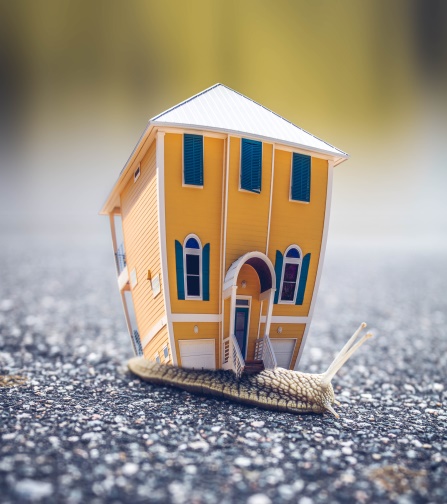 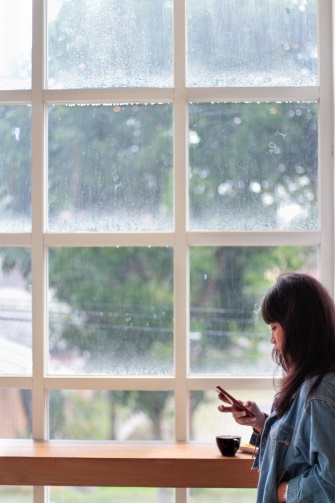 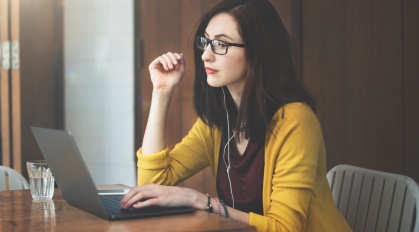 stai   in   _CASA__il   più  possibilese   devi    proprio   uscirestai   _______   dalle   persone   che   incontrinon   va   bene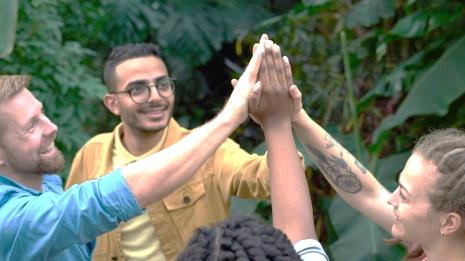 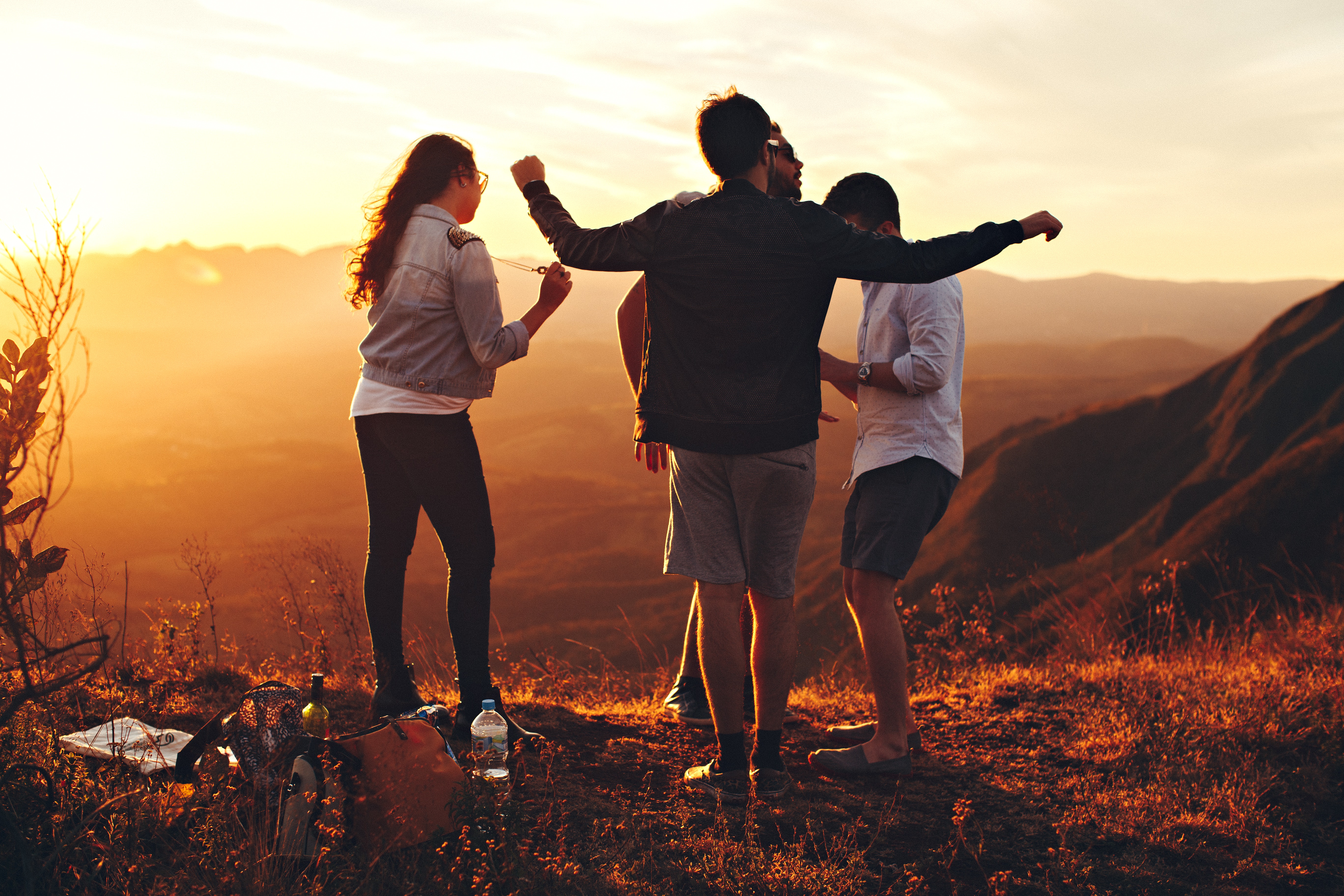 222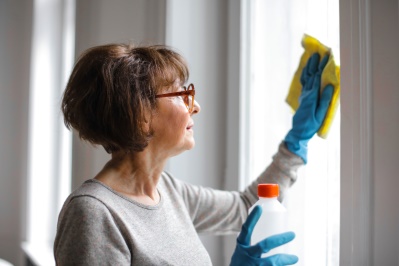 _______  bene   la   casacon   alcole   disinfettanti333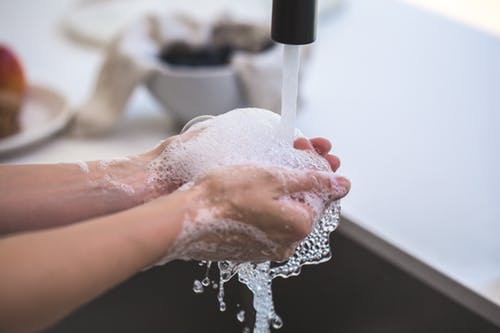 LAVATI   SPESSO   LE   MANICON   ACQUA   E   _______CONTA   FINO  A  __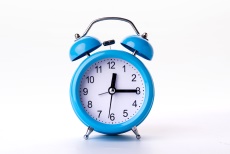 PRIMA    DI   SMETTERE444non   condividere   oggetti   con   altre   _______(biro,  bicchieri, sigarette…)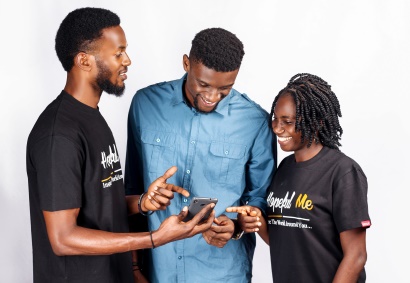 555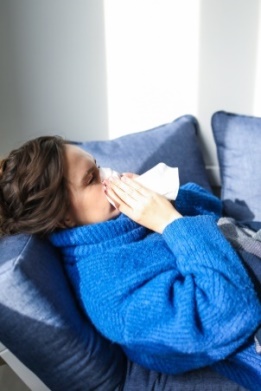 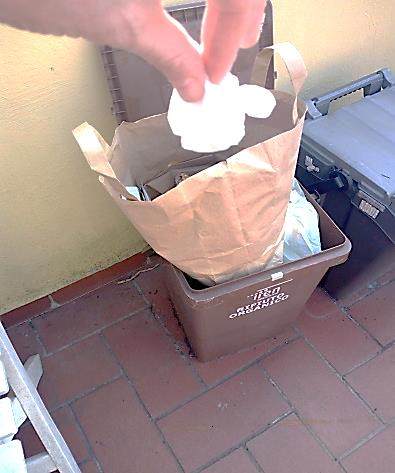 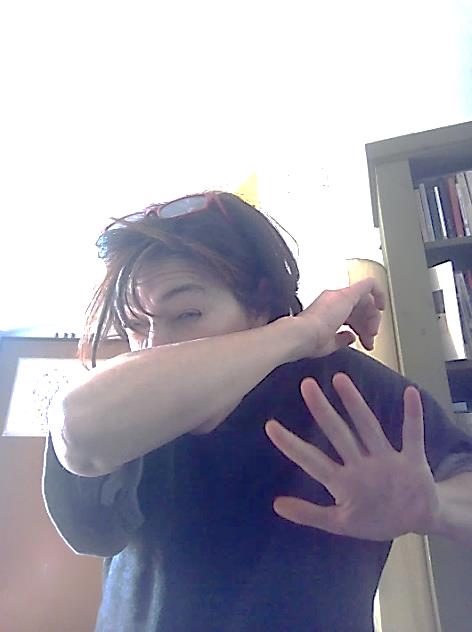 se   hai   la  ______   o   il  raffreddoreusa  fazzoletti   di  carta e  poi   buttali  via subito.se   starnutisciusa   il    gomito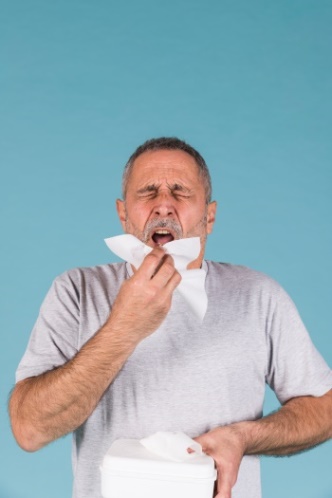 666   non     toccarti          la   _______il     naso gli  occhi  con  le   mani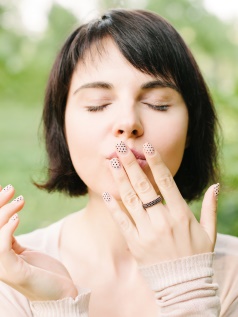 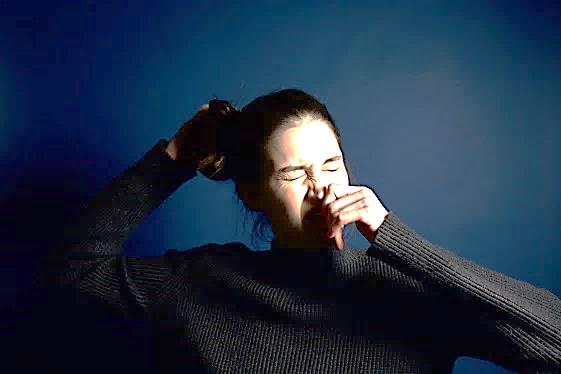 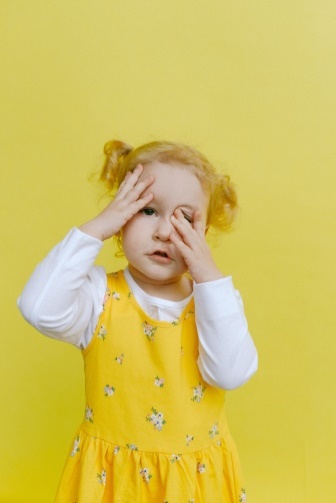 777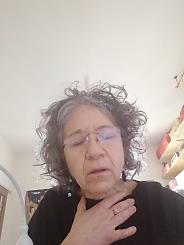 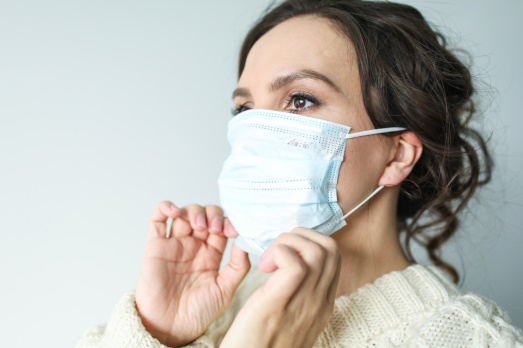 USA   LA   MASCHERINA   SE    SEI   ________   AUNA   PERSONA  888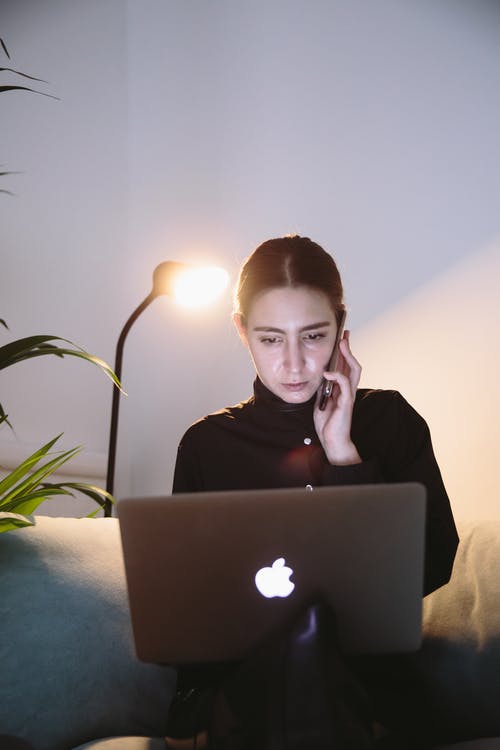 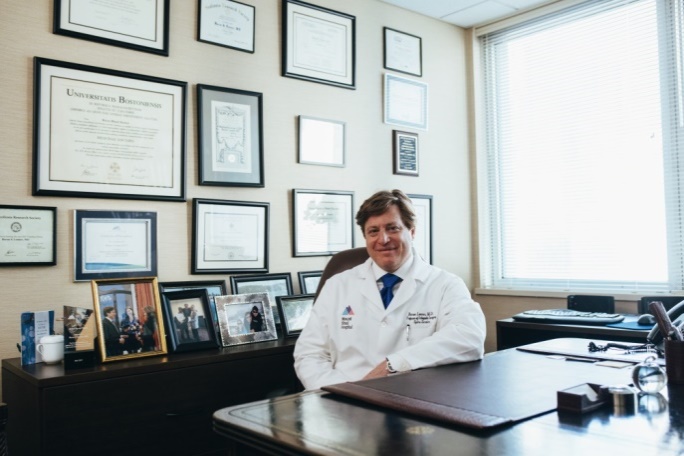 se   hai  la  febbre,   la  tosse  o  credi    di  essere   ________ non   andare   al    pronto   soccorso.   Puoi   invece    chiamare: il  tuo  _______   oppureil  numero verde 800 033 033 emergency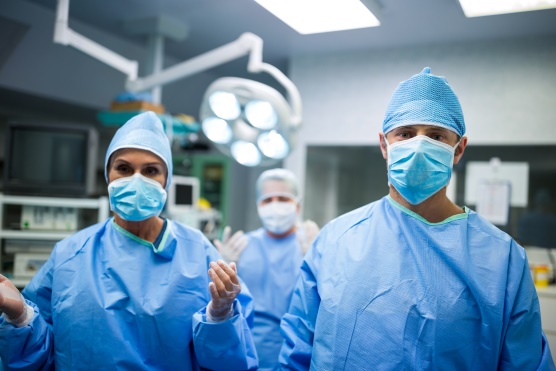 999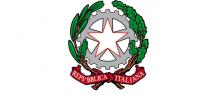 C.P.I.A. – Reggio SudCentro Provinciale per l’Istruzione degli Adulti
Via G.Turri,69 – 42121 Reggio Emilia Tel. 0522/555404la   scuola    è  chiusa.segui   le   informazioni  alla   Televisione   per  sapere   quando   riapre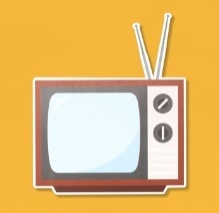 